.FORWARD THREE, POINT, CROSS, POINT, CROSS, BRUSHGRAPEVINE RIGHT, BRUSHGRAPEVINE LEFT, BRUSHBACK TWO, PIVOT ½SCOOT, STEP, SCOOT, STEP, SCOOTREPEATHarlem Shuffle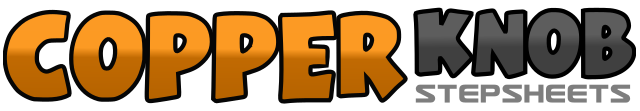 .......Count:24Wall:2Level:.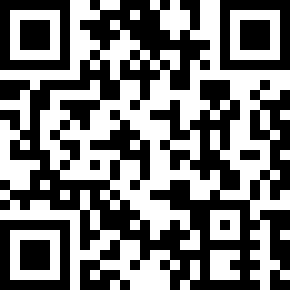 Choreographer:Duane Yochim & Brain YochimDuane Yochim & Brain YochimDuane Yochim & Brain YochimDuane Yochim & Brain YochimDuane Yochim & Brain Yochim.Music:Rock 'n Roll Angel - The Kentucky HeadhuntersRock 'n Roll Angel - The Kentucky HeadhuntersRock 'n Roll Angel - The Kentucky HeadhuntersRock 'n Roll Angel - The Kentucky HeadhuntersRock 'n Roll Angel - The Kentucky Headhunters........1Step left foot forward2Step right foot forward3Step left foot forward4Touch right toe out to right side5Step right foot across front and forward of left6Touch left toe out to left side7Step left foot across front and forward of right foot8Brush right foot forward, and to right side9Step right foot to right side10Step left foot cross behind right foot11Step right foot to right side12Brush left foot forward and to left side13Step left foot to left side14Step right foot cross behind left foot15Step left foot to left side16Brush right foot forward, and to right side17Step right foot back18Step left foot back19Step right foot back as you turn ½ turn right20Scoot right foot slightly forward as you raise left knee up.21Step left foot forward22Scoot left foot slightly forward as you raise right knee up23Step right foot forward24Scoot right foot slightly forward as you raise left knee up